  Powiat Białostocki              SAMODZIELNY PUBLICZNY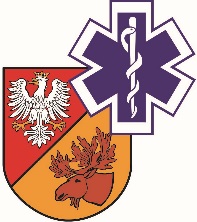                   ZAKŁAD OPIEKI ZDROWOTNEJ W ŁAPACH                  18-100 Łapy, ul. Janusza Korczaka 23                             tel. 85 814 24 38	www.szpitallapy.pl		sekretariat@szpitallapy.pl                                                      NIP: 966-13-19-909			            REGON: 050644804Łapy, 17.05.2021 r.DZP.261.3/ZP/11/2021/TPWszyscy Wykonawcy / Uczestnicy postępowania TREŚĆ PYTAŃ Z UDZIELONYMI ODPOWIEDZIAMIDotyczy postępowania nr ZP/11/2021/TPZamawiający, Samodzielny Publiczny Zakład Opieki Zdrowotnej w Łapach, działając na podstawie
art. 284 ust. 2 ustawy Prawo zamówień publicznych z dnia 11 września 2019 r. (Dz.U. z 2019 r.
poz. 2019) w odpowiedzi na wniosek Wykonawców o wyjaśnienie treści SWZ w postępowaniu
pn. „Dostawa materiałów i środków czystości, naczyń jednorazowych oraz taśmy bawełnianej
na potrzeby SP ZOZ w Łapach” (Znak postępowania: ZP/11/2021/TP), przekazuje poniżej treść pytań wraz z odpowiedziami:Pytanie nr 1 – Pakiet 2 pozycja 8 - czy Zamawiający dopuści worki pakowane po 25 szt. na roli 
z odpowiednim przeliczeniem ilości?Odpowiedź: Nie, Zamawiający nie wyraża zgody.Pytanie nr 2 – Prosimy o wyjaśnienie czy w Pakiecie nr 1 M poz. 4 Zamawiający dopuści Koncentrat do mycia i dezynfekcji systemów ssących, separatorów amalgamatu, misek unitu stomatologicznego oraz obiegu zamkniętego w wannach z hydromasażem. Zapobiegający powstawaniu biofilmu. Nie pieniący. Możliwość pozostawienia roztworu preparatu w obiegu na noc. Skład: chlorek dioktylodimetyloamoniowy, chlorek dodecylo-dimetylo-benzyloamoniowy. Spektrum i czas działania: B (w tym MRSA), F (C. albicans), V (HBV, HIV, HCV, Ebola, grypa, wirus opryszczki) 2% w 15 min., Tbc (M. tuberculosis) 4% w 60 min. Pojemność 1l z dozownikiem.Odpowiedź: Tak, Zamawiający dopuszcza.Pytanie nr 3 – Prosimy o wyjaśnienie czy w Pakiecie nr 3 M poz. 1 Zamawiający dopuści Uchwyt magnesowy przeznaczony do nakładek 40 cm wyposażonych w kieszeniowy system mocowania. Nakładki mocowane są poprzez umieszczenie końców stelaża w kieszeniach nakładki. Posiada jeden przegub oraz przycisk nożny umożliwiający bezdotykową wymianę nakładek. Magnes znajdujący się w stelażu ułatwia zamykanie uchwytu oraz zapobiega jego mimowolnemu otwieraniu. Wielofunkcyjny, odpowiedni do różnych obszarów zastosowania. Zapewnia dużą powierzchnię stykową, dzięki czemu sprzątanie jest dokładne i łatwe. Wymiary: 40x11cm, waga: 500g.Odpowiedź: Tak, Zamawiający dopuszcza.Pytanie nr 4 – Prosimy o wyjaśnienie czy w Pakiecie nr 3 M poz. 2 Zamawiający dopuści Uchwyt magnesowy przeznaczony do nakładek 50 cm wyposażonych w kieszeniowy system mocowania. Nakładki mocowane są poprzez umieszczenie końców stelaża w kieszeniach nakładki. Posiada jeden przegub oraz przycisk nożny umożliwiający bezdotykową wymianę nakładek. Magnes znajdujący się w stelażu ułatwia zamykanie uchwytu oraz zapobiega jego mimowolnemu otwieraniu. Wielofunkcyjny, odpowiedni do różnych obszarów zastosowania. Zapewnia dużą powierzchnię stykową, dzięki czemu sprzątanie jest dokładne i łatwe. Wymiary: 50x11cm, waga: 600g.Odpowiedź: Tak, Zamawiający dopuszcza.Pytanie nr 5 – Prosimy o wyjaśnienie czy w Pakiecie nr 3 M, poz. 3 Zamawiający dopuści Drążek aluminiowy przeznaczony do mocowania uchwytów do nakładek. Możliwość mocowania uchwytów w 2 zakresach (otwory o średnicy 6,3 mm umieszczone w odległości 1,7 i 2,8 cm od końca drążka(. Drążek zakończony jest rączką wykonaną z tworzywa sztucznego w kolorze grafitowym lub czarnym. Rączka posiada otwór o średnicy 1,5cm, umożliwiający zawieszenie drążka na haku. Długość drążka 140 cm.Odpowiedź: Tak, Zamawiający dopuszcza.Pytanie nr 6 – Prosimy o wyjaśnienie czy w Pakiecie nr 3 M poz. 4 Nakładkę bawełnianą przeznaczoną do mycia i dezynfekcji wszelkich zmywalnych powierzchni podłogowych. Posiada system mocowania za pomocą trapezowych zakładek, oraz system kieszeniowy. System zakładek trapezowych umożliwia bezdotykowe wyciskanie nakładki. Trapezowe zakładki zostały usztywnione specjalnymi wsadami z tworzywa sztucznego, zapewniającymi stabilne mocowanie trapezów w stelażu. Posiada cztery kolorowe wszywki umożliwiające oznaczenie przeznaczenia w zależności od rodzaju sprzątanych pomieszczeń. Bawełniane pętelki myjące przyszyte są do płóciennej podstawy za pomocą 5 par ściegów na środku oraz 2 na krawędziach nakładki. Nakładka: 51 x 14,5 cm. Podany wymiar może się różnić od rzeczywistych o ok.  1cm.Odpowiedź: Tak, Zamawiający dopuszcza.Pytanie nr 7 – Prosimy o wyjaśnienie czy w Pakiecie nr 3 M poz. 5 Zamawiajacy dopuści nakładkę bawełnianą przeznaczoną do mycia i dezynfekcji wszelkich zmywalnych powierzchni podłogowych. Posiada system mocowania za pomocą trapezowych zakładek oraz system kieszeniowy. System zakładek trapezowych umożliwia bezdotykowe wyciskanie nakładki. Trapezowe nakładki zostały usztywnione specjalnymi wsadami z tworzywa sztucznego, zapewniającymi stabilne mocowanie trapezów w stelażu. Posiada cztery kolorowe wszywki umożliwiające oznaczenie przeznaczenia w zależności od rodzaju sprzątanych pomieszczeń. Bawełniane pętelki myjące przyszyte są do płóciennej podstawy za pomocą 4 par ściegów na środku oraz 2 na krawędziach nakładki. Wymiary: 42,5 x 14 cm. Podany wymiar może się różnić od rzeczywistych o ok.  1cm.Odpowiedź: Tak, Zamawiający dopuszcza.Pytanie nr 8 – Prosimy o wyjaśnienie czy w Pakiecie nr 3 M poz. 6 Zamawiający dopuści Nakładka z mikrofazy przeznaczona do mycia wszelkich podłogowych powierzchni zmywalnych. Najlepiej sprawdza się przy czyszczeniu gładkich powierzchni tj. panele, płytki, wykładziny itd. Idealna zarówno do mycia posadzek, jak również mopowania na sucho. Posiada cztery kolorowe wszywki umożliwiające oznaczenie przeznaczenia w zależności od rodzaju sprzątanych pomieszczeń. Dzięki strukturze gęsto ułożonych ciętych miękkich włókien mikrofibry dobrze wychwytuje kurz i zabrudzenia zatrzymując je w strukturze materiału. Posiada kieszeniowy system mocowania. Wszystkie rogi kieszeni zakończone są trójkątnym otworem umożliwiającym lepsze odsączanie wody. Nakładka posiada specjalny pasek mocujący, który umożliwa jej bezdotykowe wyciskanie. Nakładka: 45 x 16,5 cm. Podany wymiar może różnić się od rzeczywistych o ok.  1cm.Odpowiedź: Tak, Zamawiający dopuszcza.Pytanie nr 9 – Prosimy o wyjaśnienie czy w Pakiecie nr 3 M poz. 7 Zamawiający dopuści Klasyczny mop sznurkowy, grzbietowy, przeznaczony do czyszczenia bardzo brudnych lub złej jakości posadzek o nierównej powierzchni. Mocowany do systemu zapinek agrafkowych typu Kentucky. Wykonany z włókna bawełnianego skręcanego w sznurki, w formie pętelek. Sznurki połączone ze sobą w trzech miejscach – na środku za pomocą taśmy oraz na brzegach za pomocą dwóch symetrycznych przeszyć. Bawełna o dużej trwałości, odznacza się dużą zdolnością wchłaniania i rozprowadzania wody, a także usuwania dużych ilości brudu. Pasuje do uchwytów klamrowych i agrafkowych. SYMBOL IM-AKC-0009 Waga: 400 g.Odpowiedź: Tak, Zamawiający dopuszcza.Pytanie nr 10 – Prosimy o wyjaśnienie czy w Pakiecie nr 3 M poz. 8 Zamawiający dopuści Nakładkę z mikrofazy przeznaczona do mycia wszelkich podłogowych powierzchni zmywalnych. Najlepiej sprawdza się przy czyszczeniu gładkich powierzchni tj. panele, płytki, wykładziny itp. Idealna zarówno do mycia posadzek, jak również mopowania na sucho. Posiada cztery kolorowe wszywki umożliwiające oznaczenie przeznaczenia w zależności od rodzaju sprzątanych pomieszczeń. Dzięki strukturze gęsto ułożonych ciętych miękkich włókien mikrofibry dobrze wychwytuje kurz i zabrudzenia zatrzymując je w strukturze materiału. Posiada kieszeniowy system mocowania. Wszystkie rogi kieszeni zakończone są trójkątnym otworem umożliwiającym lepsze odsączenie wody. Nakładka posiada specjalny pasek mocujący, który umożliwia jej bezdotykowe wyciskanie.Odpowiedź: Tak, Zamawiający dopuszcza.Pytanie nr 11 – Prosimy o wyjaśnienie czy w Pakiecie nr 3 M poz. 8 Zamawiający dopuści Nakładkę bawełnianą przeznaczoną do mycia i dezynfekcji wszelkich zmywalnych powierzchni podłogowych. Posiada system mocowania za pomocą trapezowych zakładek oraz system kieszeniowy. System zakładek trapezowych umożliwia bezdotykowe wyciskanie nakładki. Trapezowe zakładki zostały usztywnione specjalnymi wsadami z tworzywa sztucznego, zapewniającymi stabilne mocowanie trapezów w stelażu. Posiada cztery kolorowe wszywki umożliwiające oznaczenie przeznaczenia w zależności od rodzaju sprzątanych pomieszczeń. Bawełniane pętelki myjące przyszyte są do płóciennej podstawy za pomocą 5 par ściegów na środku oraz 2 na krawędziach nakładki. Nakładka: 51 x 14,5 cm. Podany wymiar może się różnić od rzeczywistych o ok.  1cm.Odpowiedź: Tak, Zamawiający dopuszcza.Pytanie nr 12 – Prosimy o wyjaśnienie czy w Pakiecie nr 10 M poz. 1 Zamawiający dopuści Mydło zawierające środki myjące łagodne dla skóry. Dzięki zawartości gliceryny i pochodnej olejku kokosowego chroni skórę przed nadmiernym wysuszeniem i delikatnie ją nawilża. Dobrze się pieni i ma przyjemny zapach. Jego pH jest przyjazne dla skóry. Można stosować zarówno do rąk, jak i mycia całego ciała. Opakowanie: 5l.Odpowiedź: Tak, Zamawiający dopuszcza.DYREKTORSamodzielnego PublicznegoZakładu Opieki Zdrowotnej w ŁapachUrszula Łapińska